Fol Sunar: Zeminde ZevalFol Sinema, sergi, film, performans gösterimleri ve üretimlerinden oluşan Domates Biber Patlıcan’ın üçüncü edisyonu “Tipik Bir Orta Saha Mücadelesi Şeklinde Geçen Karşılaşma” dahilinde özel gösterim programı sunuyor.

Avangart sinemacı Martine Rousset, 2007 yılında 16mm kamerası ile İstanbul sokaklarını dolaşır ve ortaya 100 dakikalık İstanbul adında bir film çıkarır. Titreyen, parlayan, duran, akan imgeler, İstanbul’u kendi zamanından çıkararak ritmik bir sinema deneyimi haline getiriyor. Rousset, mekâna sinmiş zamanı analog kamerası ile sinematik düzlemde yeniden inşa ederken, toplumun kültürel hafızasındaki İstanbul imgesini yeniden kuruyor.

Anouk De Clercq’in 2013 tarihli filmi Şey (Thing) ise seyirciyi bir mimarın zihninde yolculuğa çıkarıyor. Mimar, kurmaca bir şehrin ayrıntılarını sunarken kamusal alanların 3D taramalarından yararlanıyor. Bu anısız yapılar arasında dolaşan bakış, toplumsal hafızanın dışında kalan yeni bir yapının mümkünatını sorguluyor.

Küratörlüğünü Fol Sinema'nın üstlendiği "Zeminde Zeval", bir zemin olarak tahayyül edilen sinemada, imgenin kurulma biçimleri olarak farklı anlayış ve materyallerden (16mm / video) yola çıkan iki eseri buluşturuyor. Güneşin en tepede, gölgeninse en uzun olduğu zeval vaktinde, yapılar ve insanlar bellekte boy göstermek durumunda, öylece dikiliyorlar.

Zaman: 23 Nisan, Cumartesi 18:00
Mekan: Bomontiada, Alt Sanat Mekânı
[Tarihi Bomonti Bira Fabrikası Birahane Sokak No. 1, Bomonti]

Gösterimin toplam süresi 120 dakikadır.
Filmler İngilizce dilinde, Türkçe altyazılıdır.
Gösterimler herkese açıktır ve ücretsizdir.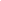 